Cut and paste the pictures.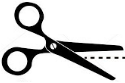 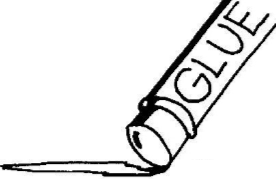 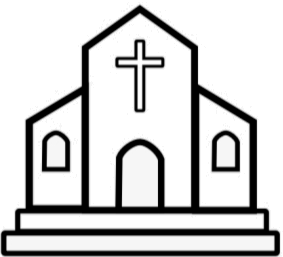 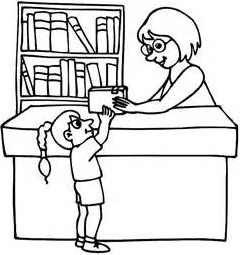 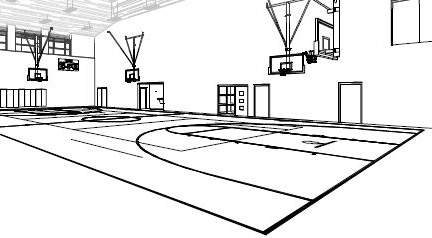 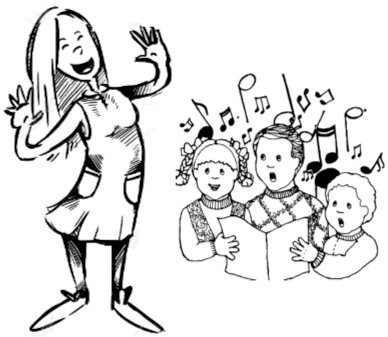 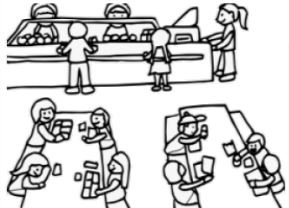 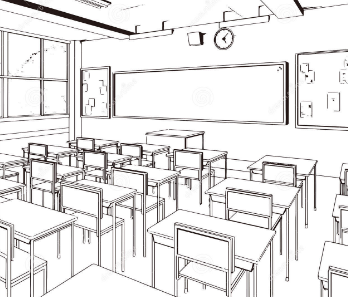 PEOPLEPLACES      CLASSROOM CAFETERIA                MUSIC TEACHER  LIBRARIANGYM 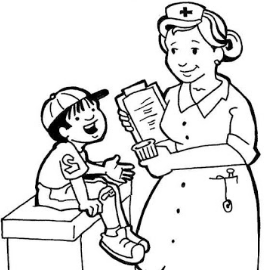 NURSE LIBRARY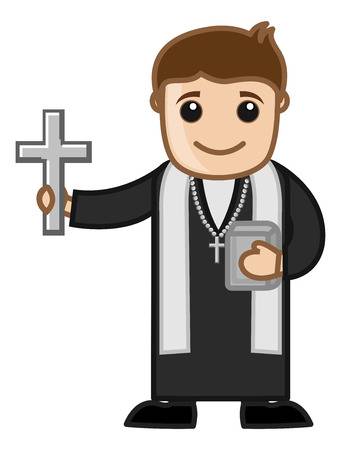               PRIEST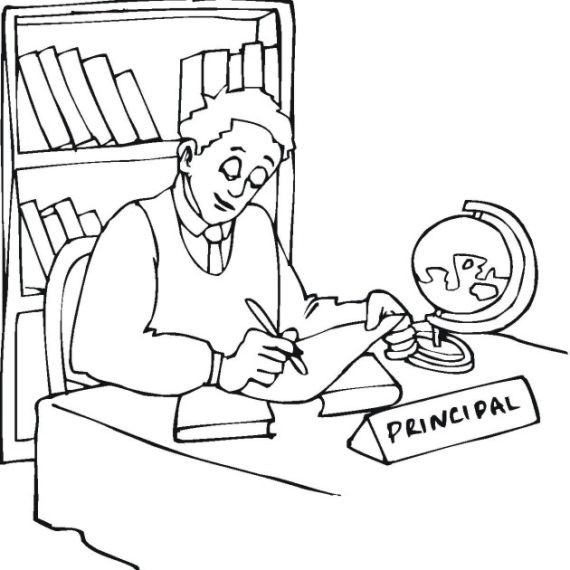 PRINCIPAL KIOSK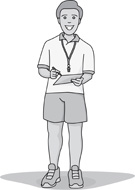 P.E. TEACHER      PLAYGROUND           CHILDREN            CHURCH BATHROOM